Supplementary MaterialSupplementary TablesSupplementary Table 1: Dose Fractionation Concepts.Gy: Gray
* prescribed to the 65% isodose, # with one case prescribed to the median doseSupplementary Table 2: Dose Constraints to Organs-at-Risk.Fx: fraction, Gy: Gray, CTV: clinical target volume, PBT: proximal bronchial tree.Supplementary Table 3: Linear multilevel model for planning target volume (PTV) coverage [%]. There were no divergent transitions.SD: standard deviation, CI: compatibility interval, N: normal distribution, PTV: planning target volume, *compatibility interval does not contain 0Supplementary Table 4: Linear multilevel model for clinical target volume (CTV) coverage [%]. There were no divergent transitions.SD: standard deviation, CI: compatibility interval, N: normal distribution, CTV: clinical target volume, *compatibility interval does not contain 0Supplementary Table 5: Linear multilevel model for gross tumor volume (GTV) coverage [%]. There were no divergent transitions.SD: standard deviation, CI: compatibility interval, N: normal distribution, GTV: gross tumor volume, *compatibility interval does not contain 0Supplementary Table 6: Linear multilevel model for minimum BED10 (BEDmin) inside the planning target volume (PTV). There were no divergent transitions.SD: standard deviation, CI: compatibility interval, N: normal distribution, PTV: planning target volume, *compatibility interval does not contain 0Supplementary Table 7: Linear multilevel model for minimum BED10 (BEDmin) inside the clinical target volume (CTV). There were no divergent transitions.SD: standard deviation, CI: compatibility interval, N: normal distribution, CTV: clinical target volume, *compatibility interval does not contain 0Supplementary Table 8: Linear multilevel model for minimum BED10 (BEDmin) inside the gross tumor volume (GTV). There were no divergent transitions.SD: standard deviation, CI: compatibility interval, N: normal distribution, GTV: gross tumor volume, *compatibility interval does not contain 0Supplementary Table 9: Linear multilevel model for mean BED10 (BEDmean) inside the planning target volume (PTV). There were no divergent transitions.SD: standard deviation, CI: compatibility interval, N: normal distribution, PTV: planning target volume, *compatibility interval does not contain 0Supplementary Table 10: Linear multilevel model for mean BED10 (BEDmean) inside the clinical target volume (CTV). There were no divergent transitions.SD: standard deviation, CI: compatibility interval, N: normal distribution, CTV: clinical target volume, *compatibility interval does not contain 0Supplementary Table 11: Linear multilevel model for mean BED10 (BEDmean) inside the gross tumor volume (GTV). There were no divergent transitions.SD: standard deviation, CI: compatibility interval, N: normal distribution, GTV: gross tumor volume, *compatibility interval does not contain 0Supplementary Table 12: Linear multilevel model for the amount of planning target volume exceeding the dose maximum [%]. There were no divergent transitions.SD: standard deviation, CI: compatibility interval, N: normal distribution, PTV: planning target volume, *compatibility interval does not contain 0Supplementary Table 13: Violations of organs-at-risk constraints.PTV: Planning Target Volume, OAR: Organ-at-Risk Supplementary Table 14: Logistic multilevel model for violation of organs at risk constraints. This model leaves out interaction terms with the “Plan” variable. There was one divergent transition.SD: standard deviation, CI: compatibility interval, N: normal distribution, PTV: planning target volume, *compatibility interval does not contain 0Supplementary Table 15: Linear multilevel model for planning target volume size [cm³]. There were no divergent transitions.SD: standard deviation, CI: compatibility interval, N: normal distribution, *compatibility interval does not contain 0Supplementary Figures 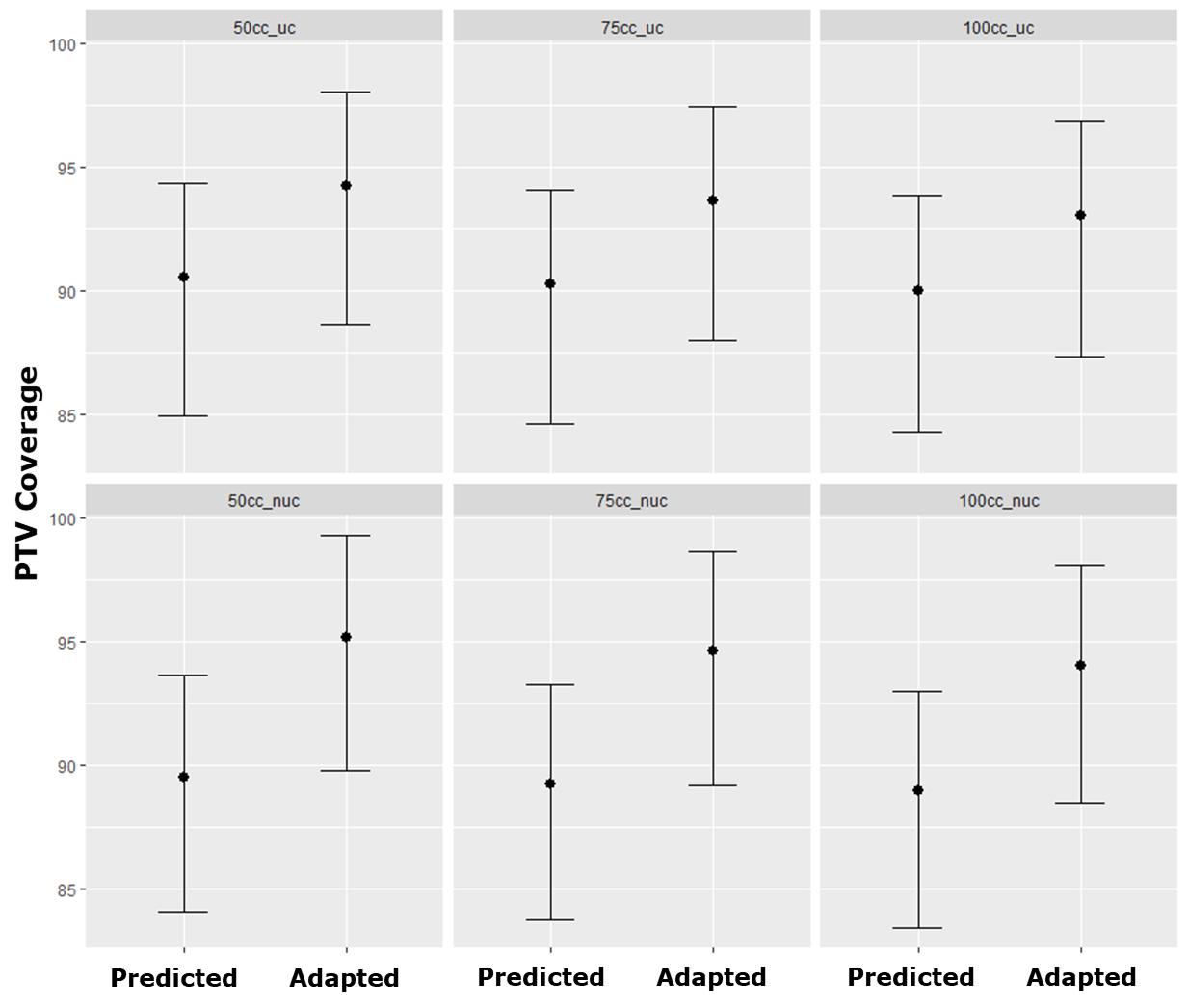 Supplementary Figure 1: Marginal effects plot for the interaction of planning target volume (PTV) size and ultracentral tumor location with the effect of plan adaptation on the PTV coverage. Three arbitrary PTV volumes (50 cm³, 75 cm³ and 100 cm³) were chosen. Rows: The positive effect of plan adaptation on PTV coverage is decreased for increasing PTV size. Columns: The positive effect of plan adaptation on PTV coverage is decreased for ultracentral tumor location. (cc: cm³, uc: ultracentral, nuc: non-ultracentral).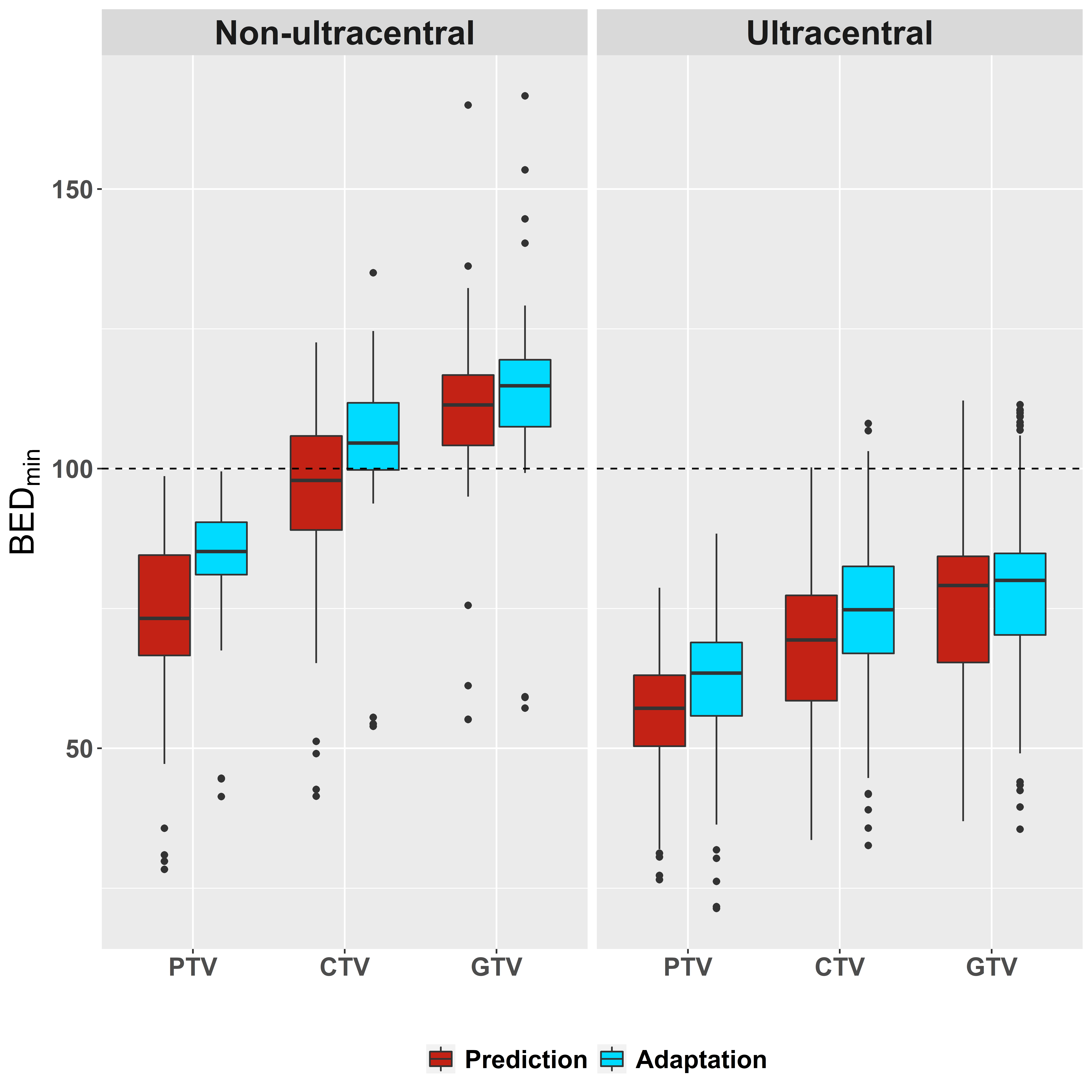 Supplementary Figure 2: BEDmin inside the target volumes. The minimum biologically effective dose (BEDmin, alpha/beta-ratio = 10) is shown for the planning target volume (PTV), clinical target volume (CTV) and gross tumor volume (GTV) before (red) and after (blue) plan adaptation. Fractionation schemes for non-ultracentral tumors allowed a BED10 > 100 Gray (Gy), while the most common fractionation given to ultracentral tumors was 10 x 5 -6 Gy which translates to a BED10 75 – 96 Gy. 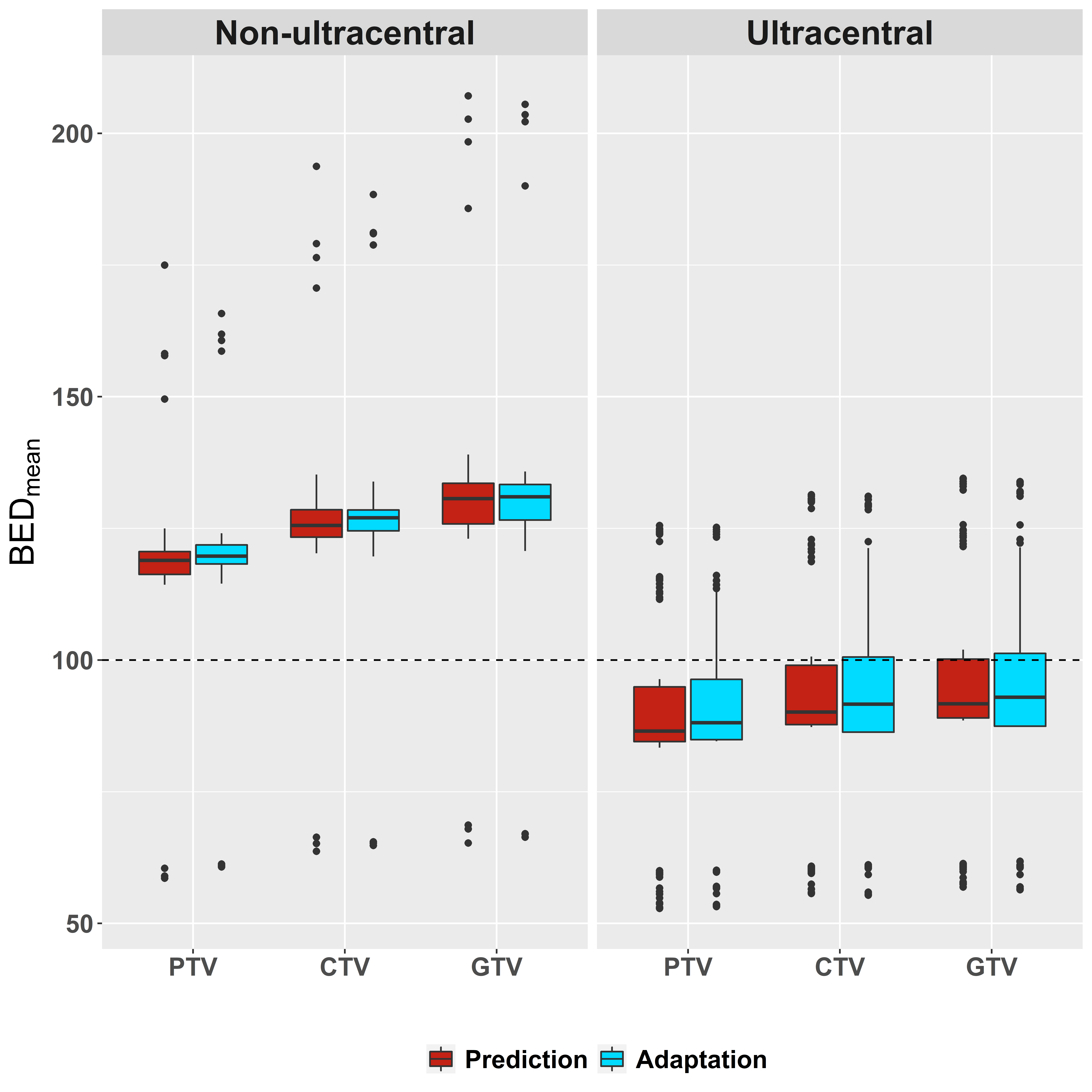 Supplementary Figure 3: BEDmean inside the target volumes. The mean biologically effective dose (BEDmean, alpha/beta-ratio = 10) is shown for the planning target volume (PTV), clinical target volume (CTV) and gross tumor volume (GTV) before (red) and after (blue) plan adaptation. Fractionation schemes for non-ultracentral tumors allowed a BED10 > 100 Gray (Gy), while the most common fractionation given to ultracentral tumors was 10 x 5 -6 Gy which translates to a BED10 75 – 96 Gy. 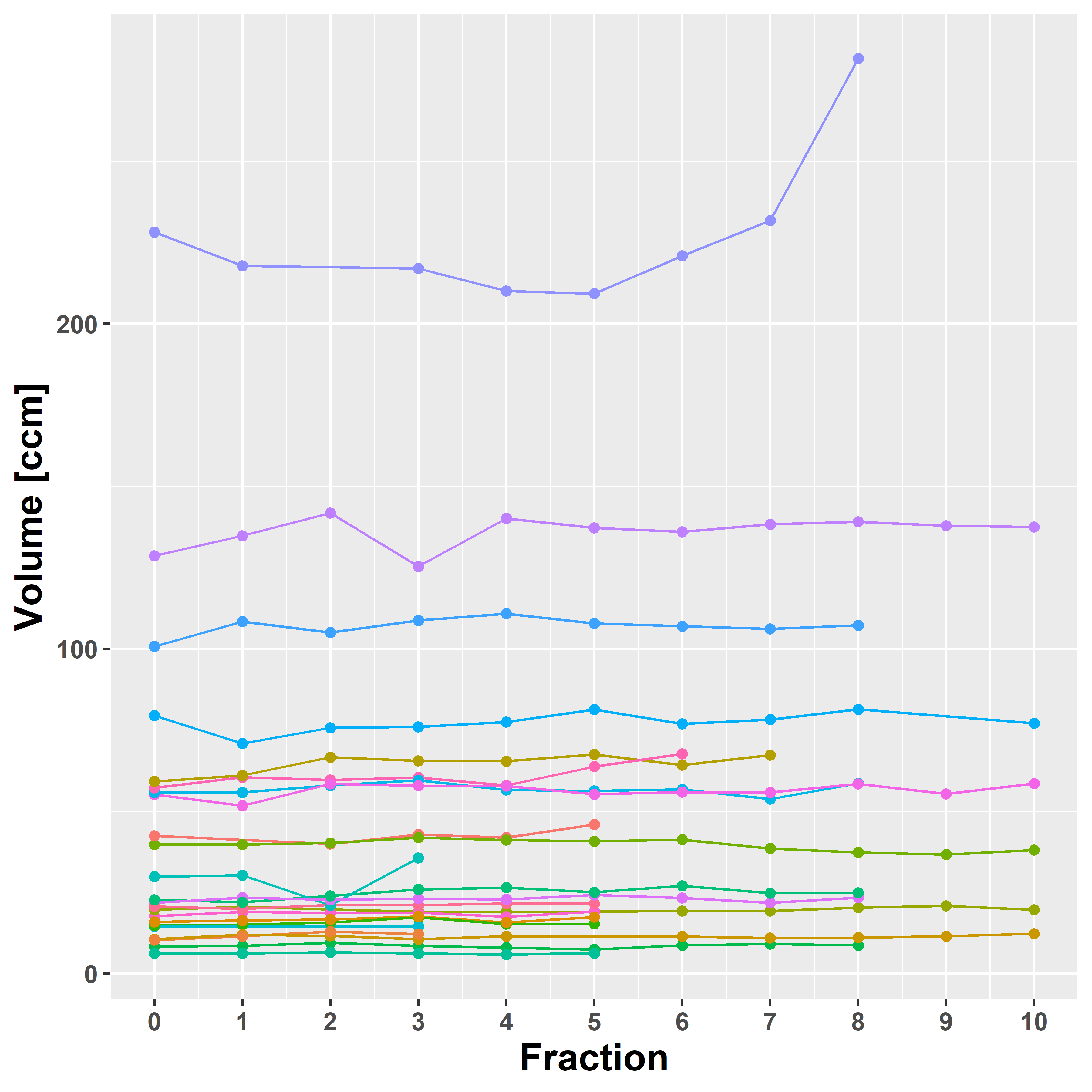 Supplementary Figure 4: Development of planning target volume size [cm³] over fractions for each lesion (N = 23).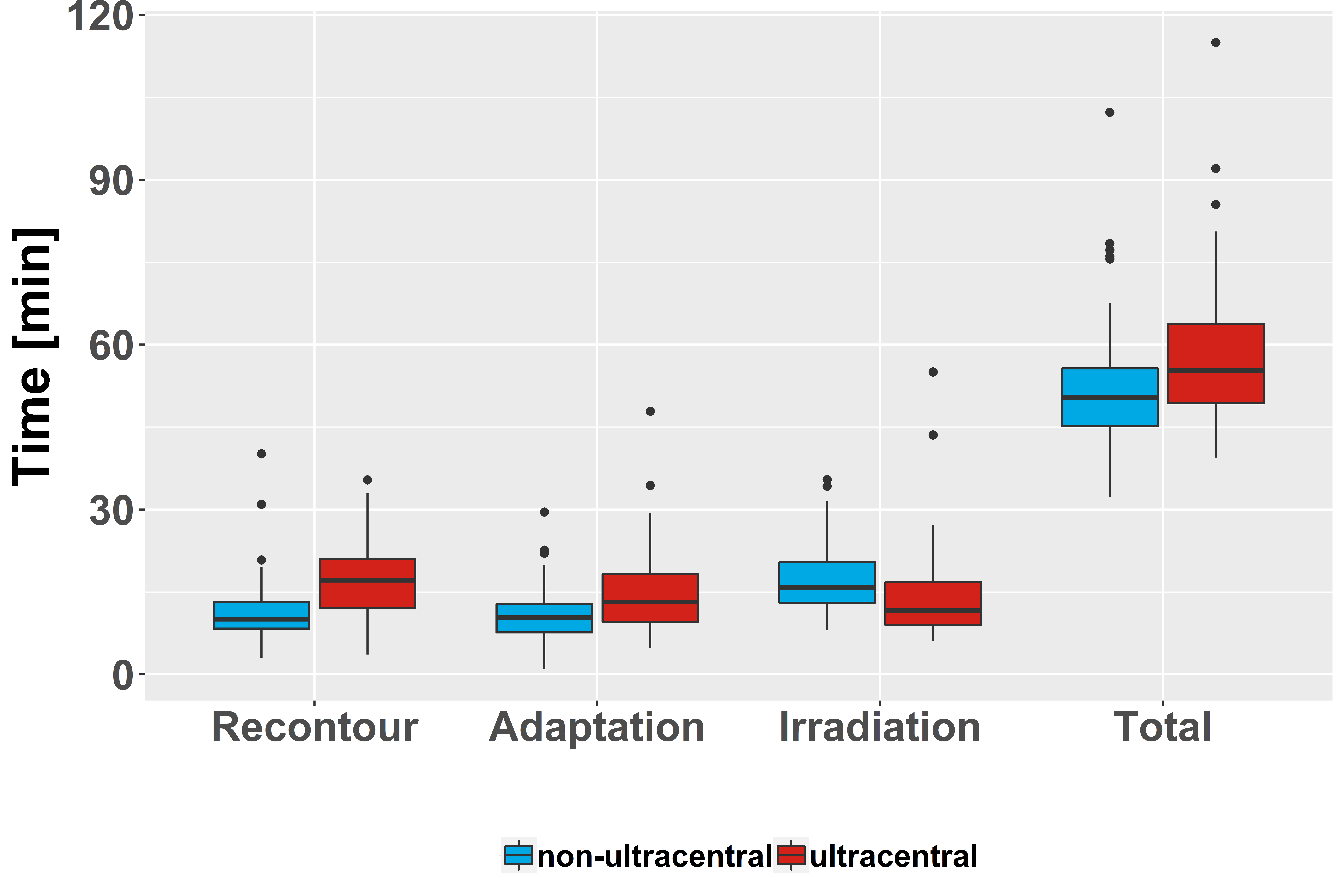 Supplementary figure 5: Time requirements for online plan adaptation.FractionationUltracentral TumorsCentral TumorsPeripheral Tumors3 x 15 Gy--2*3 x 9 Gy--15 x 10 Gy--55 x 6 Gy1--6 x 5 Gy1--8 x 5 Gy1#--8 x 7.5 Gy12210 x 5 Gy3--10 x 5.5 Gy2#--10 x 6 Gy1--12 x 5 Gy1#--Volume ConstraintDose Constraint per Single FractionDose Constraint per Single FractionDose Constraint per Single FractionDose Constraint per Single FractionDose Constraint per Single Fraction3 Fx5 Fx6 Fx8 Fx10 FxEsophagus0.5 cm³< 8.4 Gy< 6.8 Gy< 6.0 Gy< 5.0 Gy< 4.4 GySpinal Cord0.1 cm³< 7.2 Gy< 5.4 Gy< 4.8 Gy< 4.0 Gy< 3.5 GyPBT0.5 cm³< 10.7 Gy< 7.0 Gy< 6.3 Gy< 5.5 Gy< 4.8GyHeart 0.5 cm³< 8.7 Gy< 5.8 Gy< 5.3Gy< 7.5 Gy < 6.6 Gy Brachial Plexus0.5 cm³< 8.7 Gy < 5.8 Gy < 5.3 Gy< 3.5 Gy< 3.1 Gy Thoracic Wall30 cm³< 10 Gy< 7.5 Gy< 6.8 Gy< 5.8 Gy< 5.1 GyGreat Vessels0.5 cm³< 14.3 Gy< 10.6 Gy< 9.7 Gy< 8.0 Gy< 7.0 GyPopulation Level EffectPriorPosteriorPosteriorPosteriorPosteriorPopulation Level EffectPriorMeanSD95% CIIntercept*N(90%, 10%)90.02      0.9    88.36   91.911.00Plan* [Adaptation]N(0%, 20%)6.30.535.27     7.361.00Localization [ultracentral]N(0%, 20%)1.01      1.04    -1.05     3.081.00PTV Size
 [10 cm³]N(0%, 20%)-0.12      0.11     -0.37    0.071.00Plan x Localization*N(0%, 20%)-2.0      0.57    -3.12    -0.871.00Plan x PTV Size*N(0%, 20%)-0.12      0.05    -0.23    -0.021.00Population Level EffectPriorPosteriorPosteriorPosteriorPosteriorPopulation Level EffectPriorMeanSD95% CIIntercept*N(90%, 10%)100.06      0.37    99.39   100.861.00Plan [Adaptation]N(0%, 20%)0.35      0.18    -0.01     0.711.00Localization [ultracentral]N(0%, 20%)-0.38     0.44   -1.25     0.501.00CTV Size
 [10 cm³]*N(0%, 20%)-0.28      0.07    -0.43    -0.171.00Plan x LocalizationN(0%, 20%)-0.11      0.2    -0.51     0.291.00Plan x 
CTV Size*N(0%, 20%)0.13      0.02    0.08     0.181.00Population Level EffectPriorPosteriorPosteriorPosteriorPosteriorPopulation Level EffectPriorMeanSD95% CIIntercept*N(90%, 10%)100.10      0.23    99.65   100.551.00Plan [Adaptation]N(0%, 20%)-0.02      0.10    -0.22     0.171.00Localization [ultracentral]N(0%, 20%)-0.390.30    -0.98     0.201.00GTV Size
 [10 cm³]N(0%, 20%)-0.07   0.05   -0.18     0.021.00Plan x LocalizationN(0%, 20%)0.08      0.11    -0.14     0.311.00Plan x 
GTV SizeN(0%, 20%)0.04      0.02    0.0     0.071.00Population Level EffectPriorPosteriorPosteriorPosteriorPosteriorPopulation Level EffectPriorMeanSD95% CIIntercept*N(100Gy,50Gy)77.86      5.42    67.48    88.991.00Plan*
[Adaptation]N(0Gy,50Gy)9.01      1.17     6.70    11.291.00Localization* [ultracentral]N(0Gy,50Gy)-15.22      6.98-28.97    -1.231.00PTV Size*
[10 cm³]N(0Gy,50Gy)-1.57      0.49    -2.55    -0.631.00Plan x Localization*N(0Gy,50Gy)-5.21      1.27    -7.71    -2.741.00Plan x 
PTV Size*N(0Gy,50Gy)0.37      0.12     0.14     0.611.00Population Level EffectPriorPosteriorPosteriorPosteriorPosteriorPopulation Level EffectPriorMeanSD95% CIIntercept*N(100Gy,50Gy)106.59      6.66    93.73   120.151.00Plan* [Adaptation]N(0Gy,50Gy)6.52    1.02     4.52     8.541.00Localization* [ultracentral]N(0Gy,50Gy)-27.28      9.35  -45.91    -8.811.00CTV Size*
 [10 cm³]N(0Gy,50Gy)-3.37      0.59   -4.52    -2.221.00Plan x Localization*N(0Gy,50Gy)-2.70     1.14    -4.94    -0.461.00Plan x 
CTV Size*N(0Gy,50Gy)0.55      0.14     0.29     0.821.00Population Level EffectPriorPosteriorPosteriorPosteriorPosteriorPopulation Level EffectPriorMeanSD95% CIIntercept*N(100Gy,50Gy)118.39      7.15   104.37    132.711.00Plan [Adaptation]*N(0Gy,50Gy)2.85     0.84     1.20     4.491.00Localization [ultracentral]*N(0Gy,50Gy)-34.35      9.86   -53.73   -14.881.00GTV Size
 [10 cm³]*N(0Gy,50Gy)-3.91      0.92    -5.73    -2.111.00Plan x LocalizationN(0Gy,50Gy)-1.55      0.96   -3.44     0.341.00Plan x 
GTV Size*N(0Gy,50Gy)0.34      0.16     0.03     0.651.00Population Level EffectPriorPosteriorPosteriorPosteriorPosteriorPopulation Level EffectPriorMeanSD95% CIIntercept*N(100Gy,50Gy)122.79      7.31    108.27  137.271.00Plan*
[Adaptation]N(0Gy,50Gy)1.39      0.33     0.75     2.041.00Localization* [ultracentral]N(0Gy,50Gy)-33.57      10.29-53.70  -12.751.00PTV Size*
[10 cm³]N(0Gy,50Gy)-0.680.19    -1.05    -0.311.00Plan x Localization*N(0Gy,50Gy)-0.72      0.36    -1.42    -0.021.00Plan x 
PTV SizeN(0Gy,50Gy)-0.01      0.03   -0.08     0.061.00Population Level EffectPriorPosteriorPosteriorPosteriorPosteriorPopulation Level EffectPriorMeanSD95% CIIntercept*N(100Gy,50Gy)130.45      7.90    114.70   145.721.00Plan* [Adaptation]N(0Gy,50Gy)0.81      0.33     0.17     1.461.00Localization* [ultracentral]N(0Gy,50Gy)-39.33      11.30  -61.29   -16.561.00CTV Size*
 [10 cm³]N(0Gy,50Gy)-0.50      0.24 -0.98    -0.041.00Plan x LocalizationN(0Gy,50Gy)-0.54     0.36   -1.26     0.181.00Plan x 
CTV SizeN(0Gy,50Gy)-0.01      0.04     -0.09     0.081.00Population Level EffectPriorPosteriorPosteriorPosteriorPosteriorPopulation Level EffectPriorMeanSD95% CIIntercept*N(100Gy,50Gy)133.64      8.83   116.04   151.011.00Plan [Adaptation]N(0Gy,50Gy)0.57     0.31     -0.05     1.181.00Localization [ultracentral]*N(0Gy,50Gy)-42.13      12.55   -66.57   -16.671.00GTV Size
 [10 cm³]N(0Gy,50Gy)0.03      0.39    -0.74      0.811.00Plan x LocalizationN(0Gy,50Gy)-0.53      0.36     -1.24     0.181.00Plan x 
GTV SizeN(0Gy,50Gy)-0.05      0.06     -0.17     0.071.00Population Level EffectPriorPosteriorPosteriorPosteriorPosteriorPopulation Level EffectPriorMeanSD95% CIIntercept*N(5%, 5%)1.31           0.480.37     2.251.00Plan* [Adaptation]N(0%, 10%)-0.97      0.37    -1.71    -0.241.00Localization [ultracentral]N(0%, 10%)-0.32      0.56    -1.43     0.771.00PTV Size
[10 cm³]N(0%, 10%)0.01      0.05    -0.09     0.111.00Plan x LocalizationN(0%, 10%)0.38      0.40    -0.41     1.161.00Plan x PTV SizeN(0%, 10%)-0.02      0.04    -0.10     0.051.00CasePTV LocationDose FractionationPlanFractionOARInitial Distance PTV-OAR # 1ultracentral10 x 5.5 GyPredicted1EsophagusOverlap6PBTOverlap8PBT9PBT10PBT# 2ultracentral10 x 6.0 GyPredicted1HeartOverlap7HeartAdapted1Heart1EsophagusOverlap# 3 ultracentral10 x 5.0 GyPredicted7PBTOverlap# 4 central8 x 7.5 GyPredicted1AortaOverlap2Aorta5Aorta7Aorta8Aorta# 5peripheral5 x 10 GyPredicted1Plexus1 – 2 mm2Plexus4Plexus5Plexus# 6peripheral5 x 10 GyPredicted3Intestine> 2 cmPopulation Level EffectPriorPosteriorPosteriorPosteriorPosteriorPopulation Level EffectPriorMean (OR)SD95% CIIntercept*N(0, 2.0)-3.99      1.02    -6.22    -2.191.00Plan* [Adaptation]N(0, 2.0)-1.94 (0.14)      0.61    -3.23    -0.831.00Localization [ultracentral]N(0, 2.0)0.17 (1.19) 1.02    -1.84     2.261.00PTV Volume [10 cm³]N(0, 2.0)-0.24 (0.79)      0.18    -0.64     0.081.00Population Level EffectPriorPosteriorPosteriorPosteriorPosteriorPopulation Level EffectPriorMeanSD95% CIIntercept*N(75cm³, 32.5cm³)48.37     10.15    28.16    68.361.00Fraction* [1]N(0cm³, 25cm³)0.42      0.16     0.11     0.741.00